МИНИСТЕРСТВО ЭКОНОМИЧЕСКОГО РАЗВИТИЯ РОССИЙСКОЙ ФЕДЕРАЦИИПРИКАЗот 22 мая 2023 г. N 340О КООРДИНАЦИОННОМ СОВЕТЕ ПО ВОПРОСАМ РАЗВИТИЯБЛАГОТВОРИТЕЛЬНОЙ ДЕЯТЕЛЬНОСТИВ целях обеспечения межведомственного взаимодействия между участниками благотворительной деятельности в рамках реализации Концепции содействия развитию благотворительной деятельности в Российской Федерации на период до 2025 года, утвержденной распоряжением Правительства Российской Федерации от 15 ноября 2019 г. N 2705-р, приказываю:1. Утвердить Положение о Координационном совете по вопросам развития благотворительной деятельности (далее - Координационный совет) согласно приложению N 1 к настоящему приказу.2. Утвердить состав Координационного совета согласно приложению N 2 к настоящему приказу (не приводится).3. Департаменту развития социальной сферы и сектора некоммерческих организаций (С.О. Сорокин) осуществлять организационно-техиическое обеспечение деятельности Координационного совета.4. Признать утратившим силу приказ Минэкономразвития России от 4 декабря 2020 г. N 808 "О Координационном совете по вопросам развития благотворительной деятельности".МинистрМ.Г.РЕШЕТНИКОВПриложение N 1к приказуМинэкономразвития Россииот 22 мая 2023 г. N 340ПОЛОЖЕНИЕО КООРДИНАЦИОННОМ СОВЕТЕ ПО ВОПРОСАМ РАЗВИТИЯБЛАГОТВОРИТЕЛЬНОЙ ДЕЯТЕЛЬНОСТИI. Общие положения1. Координационный совет по вопросам развития благотворительной деятельности (далее - Координационный совет) создан во исполнение пункта 13 Плана мероприятий по реализации в 2019 - 2020 годах Концепции содействия развитию благотворительной деятельности в Российской Федерации на период до 2025 года, утвержденной распоряжением Правительства Российской Федерации от 15 ноября 2019 г. N 2705-р (далее - Концепция по благотворительности), утвержденного Заместителем Председателя Правительства Российской Федерации Голиковой Т.А. 11 декабря 2019 г. N 11424п-П44 (далее - План мероприятий по благотворительности).2. Координационный совет является экспертным (совещательным) органом при Министерстве экономического развития Российской Федерации, созданным в целях обеспечения устойчивого системного межведомственного взаимодействия между всеми участниками благотворительной деятельности при реализации Концепции по благотворительности, Плана мероприятий по благотворительности, а также Концепции развития добровольчества (волонтерства) в Российской Федерации до 2025 года, утвержденной распоряжением Правительства Российской Федерации от 27 декабря 2018 г. N 2950-р (далее - Концепция по добровольчеству), и Плана мероприятий по реализации Концепции содействия развитию добровольчества (волонтерства) в Российской Федерации до 2025 года, утвержденного Правительством Российской Федерации 20 июня 2019 г. N 5486п-П44 (далее - План мероприятий по добровольчеству).3. Координационный совет в своей деятельности руководствуется Конституцией Российской Федерации, федеральными конституционными законами, федеральными законами, указами и распоряжениями Президента Российской Федерации, постановлениями и распоряжениями Правительства Российской Федерации, а также настоящим Положением.4. Координационный совет вправе формировать рабочие группы по следующим тематическим блокам:инфраструктура поддержки благотворительной деятельности;содействие развитию благотворительной деятельности в бизнесе;развитие благотворительной деятельности по всей территории Российской Федерации с учетом региональной и отраслевой специфики;исследования в области благотворительной деятельности;повышение прозрачности и добросовестного поведения в сфере благотворительной деятельности.II. Задачи и функции Координационного совета5. Основными задачами Координационного совета являются:а) координация работы по реализации мер по содействию развитию благотворительности в Российской Федерации;б) содействие в реализации Концепции по благотворительности, Плана мероприятий по благотворительности, Концепции по добровольчеству, Плана мероприятий по добровольчеству.6. Для решения возложенных на него задач Координационный совет осуществляет следующие функции:а) обеспечение взаимодействия благотворительных организаций, коммерческих организаций, ответственных за реализацию благотворительных программ и проектов, представителей научного сообщества в области благотворительности, а также федеральных органов исполнительной власти при разработке и реализации мероприятий, направленных на содействие развитию благотворительности в Российской Федерации;б) обобщение и содействие в обмене опытом работы по реализации федеральными органами исполнительной власти и заинтересованными организациями Концепции по благотворительности, Плана мероприятий по благотворительности, Концепции по добровольчеству, Плана мероприятий по добровольчеству;в) подготовка предложений по вопросам формирования и осуществления государственной политики по развитию благотворительности в Российской Федерации;г) подготовка предложений по проектам нормативных правовых актов по вопросам развития благотворительности в Российской Федерации;д) выработка рекомендаций по проведению мониторинга и оценки эффективности мер, направленных на развитие благотворительности в Российской Федерации.7. В целях реализации указанных задач и функций Координационный совет:а) запрашивает и получает в установленном порядке от федеральных органов исполнительной власти и заинтересованных организаций информацию по вопросам развития благотворительности;б) приглашает на свои заседания представителей федеральных органов исполнительной власти, ведущих благотворительных и добровольческих организаций, коммерческих организаций, ответственных за реализацию благотворительных программ и проектов, представителей научного сообщества в области благотворительности;в) готовит предложения по вопросам формирования и осуществления государственной политики по развитию благотворительности.III. Порядок формирования и деятельностиКоординационного совета8. Координационный совет формируется в составе председателя Координационного совета, заместителя председателя Координационного совета, ответственного секретаря Координационного совета и членов Координационного совета.Состав Координационного совета утверждается Министром экономического развития Российской Федерации.9. Председателем Координационного совета является Министр экономического развития Российской Федерации. В отсутствие председателя Координационного совета его полномочия осуществляет заместитель председателя Координационного совета.10. Председатель Координационного совета:определяет место и время проведения заседаний Координационного совета;утверждает повестку дня заседаний Координационного совета;председательствует на заседаниях Координационного совета;дает поручения ответственному секретарю Координационного совета.11. Ответственный секретарь Координационного совета:организует подготовку и проведение заседаний Координационного совета;информирует членов Координационного совета о месте, времени проведения и повестке дня заседаний Координационного совета, обеспечивает их необходимыми материалами;оформляет протоколы заседаний Координационного совета.12. Члены Координационного совета вносят предложения по повестке дня заседаний Координационного совета, участвуют в подготовке материалов к заседаниям Координационного совета, обсуждении вопросов на заседаниях Координационного совета.В случае невозможности присутствия члена Координационного совета на заседании он вправе направить на заседание уполномоченное лицо.13. Заседания Координационного совета организуются по мере необходимости, но не реже одного раза в полгода. Заседания по тематическим блокам отдельных рабочих групп Координационного совета проводятся по мере необходимости.14. Решения Координационного совета оформляются протоколом, который подписывает председатель Координационного совета.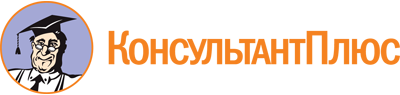 Приказ Минэкономразвития России от 22.05.2023 N 340
(с изм. от 29.08.2023)
"О Координационном совете по вопросам развития благотворительной деятельности"Документ предоставлен КонсультантПлюс

www.consultant.ru

Дата сохранения: 11.11.2023
 Список изменяющих документов(с изм., внесенными Приказом Минэкономразвития России от 29.08.2023 N 596)Приказом Минэкономразвития России от 29.08.2023 N 596 в состав Координационного совета были внесены изменения.